План работы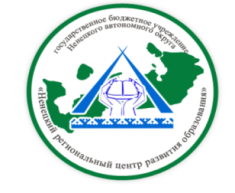 ГБУ НАО «Ненецкий региональныйцентр развития образования»на январь  2019 года                                                         В течение месяцаДиректор   ГБУ НАО «НРЦРО»                                                О.Ю. КозицинаДатаМероприятиеМесто проведения и времяОтветственный10.01МО учителей  технологии (обслуживающий  труд) «Использование эффективных образовательных технологий как средство для формирования компетенции учителя»ГБОУ НАО «СШ № 3»15.30Ульяновская Н.Д.14.01Заседание членов жюри регионального этапа ВсОШ по русскому языкуГБУ НАО «НРЦРО» Кабинет 1015.00Ижемцева Л.А.14.01МО учителей технологии (технический труд)  «Методы и приемы рефлексии на уроках технологии»ГБОУ НАО «Средняя школа № 1»15.30Ульяновская Н.Д.14.01Региональный этап Всероссийской олимпиады школьников по русскому языкуГБОУ НАО «Средняя школа № 5»09.00Ижемцева Л.А.15.01Региональный этап Всероссийской олимпиады школьников по химииГБОУ НАО «Средняя школа № 4»09.00Ижемцева Л.А.16.01Региональный этап Всероссийской олимпиады школьников по химииГБОУ НАО «Средняя школа № 4»09.00Ижемцева Л.А.16.01Заседание членов жюри регионального этапа ВсОШ по химииГБУ НАО «НРЦРО» Кабинет 1015.00Ижемцева Л.А.17.01Региональный этап Всероссийской олимпиады школьников по историиГБОУ НАО «Ненецкая средняя школа им. А.П. Пырерки»9.00Ижемцева Л.А.17.01Семинар-совещание для руководителей, заместителей директоров по УВР «Создание специальных образовательных условий для обучающихся с ограниченными возможностями здоровья при прохождении государственной итоговой аттестации по образовательным программам основного общего и среднего общего образования»ГБУ НАО «НРЦРО»Кабинет 1915.00Безумова Н.В.17.01МО учителей-дефектологов и учителей-логопедов «Оценка профессиональной деятельности учителя-дефектолога (учителя-логопеда) на соответствие уровня квалификации требованиям, предъявляемым к первой (высшей) квалификационной категории»ГБУ НАО «НРЦРО» Кабинет 1011.00Богданова Т.А.Хабарова К.А.17.01МО педагогов дополнительного образования спортивной направленности «Мотивация деятельности обучающихся на занятиях»ГБУ НАО «НРЦРО» Кабинет 2111.00Чечуев П.Н.17.01МО учителей ИЗО, черчения и МХК «Культурологический подход в преподавании предметов эстетического цикла»ГБОУ НАО «Средняя школа № 1»15.30Ульяновская Н.Д.18.01Региональный этап Всероссийской олимпиады школьников по историиГБОУ НАО «Ненецкая средняя школа им. А.П. Пырерки»9.00Ижемцева Л.А.18.01Заседание членов жюри регионального этапа ВсОШ по историиГБУ НАО «НРЦРО» Кабинет 1015.00Ижемцева Л.А.19.01Региональный этап Всероссийской олимпиады школьников по экономикеГБУ НАО «НРЦРО» Кабинет 109.00Ижемцева Л.А.19.01Заседание членов жюри регионального этапа ВсОШ по экономикеГБУ НАО «НРЦРО» Кабинет 1015.00Ижемцева Л.А.21.01Региональный этап Всероссийской олимпиады школьников по физикеГБОУ НАО «Средняя школа № 1»09.00Ижемцева Л.А.21.01Награждение участников Фестиваля среди волонтерских команд школьной службы медиации «Виртуальная газета службы школьной медиации» (распоряжение ДОКиС от 08.02.2018 № 128-р «Об утверждении плана мероприятий по развитию сети служб школьной медиации в ОО НАО на 2018 год»)Центр «ДАР»14.00Канева Т.В.22.01Региональный этап Всероссийской олимпиады школьников по биологииГБОУ НАО «Средняя школа № 5»09.00Ижемцева Л.А.22.01МО по воспитательной работе для классных руководителей и педагогов-организаторов «Система воспитательной работы в современной школе»ГБУ НАО «НРЦРО» Кабинет 2115.30Петухова М.С.23.01Региональный этап Всероссийской олимпиады школьников по физикеГБОУ НАО «Средняя школа № 1»09.00Ижемцева Л.А.23.01Заседание членов жюри регионального этапа ВсОШ по физикеГБУ НАО «НРЦРО» Кабинет 1915.00Ижемцева Л.А.23.01Практикум для учителей информатики «Креативное программирование в Scratch»ГБУ НАО «НРЦРО» Кабинет 1015.30Корельская Е.Ю.24.01МО преподавателей СПО «Методика составления заданий к Региональному этапу Всероссийской олимпиады профессионального мастерства обучающихся по специальностям среднего профессионального образования»ГБУ НАО «НРЦРО» Кабинет 1915.30Туманова Е.Г24.01МО педагогов-психологов дошкольных образовательных организаций НАО «Организационно-методическое совещание по рассмотрению и утверждению плана работы МО на 2019 учебный год»Центр «ДАР»11.00Климина С.А.24.01Региональный этап Всероссийской олимпиады школьников по биологииГБОУ НАО «Средняя школа № 5»09.00Ижемцева Л.А.24.01Заседание членов жюри регионального этапа ВсОШ по биологииГБУ НАО «НРЦРО» Кабинет 1015.00Ижемцева Л.А.25.01Региональный этап региональной олимпиады по краеведению (8-11 классы)ГБУ НАО «НРЦРО» Кабинет 109.00Талеева Л.Я.25.01Региональный этап Всероссийской олимпиады школьников по астрономииГБУ НАО «НРЦРО» Кабинет 79.00Ижемцева Л.А.25.01Заседание членов жюри регионального этапа ВсОШ по астрономииГБУ НАО «НРЦРО» Кабинет 715.00Ижемцева Л.А.26.01Региональный этап Всероссийской олимпиады школьников по информатике и ИКТГБУ НАО «НРЦРО» Кабинет 109.00Ижемцева Л.А.28.01Семинар для учителей предметов эстетического цикла и технологии «Особенности подготовки и проведения мастер-класса в рамках конкурса профессионального мастерства»ГБОУ НАО «Средняя школа № 1»15.30Ульяновская Н.Д.28.01Семинар для воспитателей ДОО «Имидж педагога ДОО»ГБДОУ НАО «Д/сад «Ромашка»13.15Владимирова А.Н.28.01МО  социальных педагогов дошкольных образовательных организаций НАО «Нормативно-правовая база, регулирующая деятельность социального педагога в ДОО по профилактике безнадзорности, беспризорности и правонарушений несовершеннолетних»Центр «ДАР»14.00Солонович Е.А.28.01Заседание регионального отделения Всероссийской общественной организации «Ассоциация учителей литературы и русского языка» «Планирование работы на 2019 г.»ГБУ НАО «НРЦРО» 15.00Бороненко О.Н.28.01Региональный этап Всероссийской олимпиады школьников по информатике и ИКТГБУ НАО «НРЦРО» Кабинет 109.00Ижемцева Л.А.28.01Заседание членов жюри регионального этапа ВсОШ по информатикеГБУ НАО «НРЦРО» Кабинет 1015.00Ижемцева Л.А.29.01Закрытие Ресурсной площадки «Художественно - эстетическое развитие детей дошкольного возраста»ГБДОУ НАО «ЦРР -  детский сад «Аннушка»16.00Владимирова А.Н.29.01Модульный семинар «Новые технологии в образовательном процессе» (22 часа)1 занятие «Стратегия технологического развития России. Программа переподготовки «Большие вызовы» (лектор – Панарина Н.Г.)ГБУ НАО «НРЦРО» Кабинет 2115.00Чайка А.П.29.01Региональный этап Всероссийской олимпиады школьников по литературеГБОУ НАО «Средняя школа № 5»09.00Ижемцева Л.А.29.01Заседание членов жюри регионального этапа ВсОШ по литературеГБУ НАО «НРЦРО» Кабинет 1015.00Ижемцева Л.А.30.01Семинар-практикум для учителей начальных классов «Анализ олимпиадных заданий по математике и русскому языку. Решение нестандартных заданий»ГБУ НАО «НРЦРО» Кабинет 2115.30Петухова М.С.30.01МО учителей физики «Анализ результатов муниципального и регионального этапов Всероссийской олимпиады школьников по физике»ГБОУ НАО «Средняя школа № 1»15.00Чайка А.П.30.01МО воспитателей по изобразительной деятельности, молодые воспитатели «Профессиональная компетентность педагогов современной дошкольной образовательной организации в соответствии с ФГОС ДО»ГБДОУ  НАО «ЦРР – д/сад «Аннушка»13.15 Владимирова А.Н.30.01Региональный этап Всероссийской олимпиады школьников по технологииГБОУ НАО «Средняя школа № 4»ГКОУ НАО «Ненецкая (специальная) коррекционная школа-интернат»09.00Ижемцева Л.А.31.01Заседание Ассоциации историков НАО «Планирование работы на 2019 г.»ГБУ НАО «НРЦРО» 15.00Бороненко О.Н.31.01Плановое заседание Главной аттестационной комиссии управления образования, молодежной политики и спорта  Департамента ОКиС НАОГБУ НАО «НРЦРО» Кабинет № 1014.00Хабарова К.А.31.01Региональный очный конкурс «Лига ИКТ» для учителей информатикиГБУ НАО «НРЦРО» Кабинет 2115.30Корельская Е.Ю.31.01МО воспитателей групп раннего возраста и молодых педагогов «Актуальные проблемы воспитания и обучения детей раннего возраста на современном этапе»ГБУ НАО «НРЦРО» Кабинет 2113.15Владимирова А.Н.31.01МО учителей химии «Анализ результатов муниципального и регионального этапов Всероссийской олимпиады школьников по химии»ГБОУ НАО «Средняя школа № 1»15.00Чайка А.П.31.01Заседание членов жюри регионального этапа ВсОШ по технологииГБУ НАО «НРЦРО» Кабинет 1915.00Ижемцева Л.А.31.01Региональный этап Всероссийской олимпиады школьников по технологииГБОУ НАО «Средняя школа № 4»ГКОУ НАО «Ненецкая (специальная) коррекционная школа-интернат»09.00Ижемцева Л.А.МероприятиеМесто проведения и времяОтветственныйРесурсная площадка по направлению: «Формирование элементарных математических представлений (ФЭМП) в свете ФГОС ДО»ГБДОУ НАО «Детский сад «Ромашка»январьВладимирова А.Н.Ресурсная площадка по направлению «Эффективные формы работы с участниками воспитательно - образовательного процесса в экологическом  воспитании дошкольников»ГБДОУ НАО «ЦРР -  детский сад «Гнездышко»январьВладимирова А.Н.Ресурсная площадка по направлению «Основы финансовой грамотности в ДОО» в форме кружковой деятельностиГБДОУ НАО «Детский сад «Кораблик»Владимирова А.Н.Ресурсная площадка по направлению «Раннее сопровождение речевого развития детей младшего и среднего возраста»ГБДОУ НАО «Детский сад «Кораблик»Владимирова А.Н.Ресурсная  площадка по направлению «Исследовательская деятельность обучающихся»  ГБОУ НАО «СШ п. Красное»А.П. ЧайкаРегиональный конкурс методических разработок  для педагогов дополнительного образования НАОГБУ ДО НАО «ДШИ»январьИпатова Т.П.Региональный этап  XIV Всероссийского конкурса «За нравственный подвиг учителя» для педагогов, преподающих курс ОРКСЭ ГБУ НАО «НРЦРО» январьПетухова М.С.Элективный курс по решению олимпиадных задач по программированию для учащихся 9-11 классовГБУ НАО «НРЦРО» 15 января 22 январяКабинет 1017.00Корельская Е.Ю.Консультативный пункт в рамках программы просвещения для родителей (законных представителей) по вопросам детской психологии и педагогики «Семья НАО – компетентная семья»1) Практический семинар «Детям нужна любовь. Но какая?»2) Совместное занятие родителей с детьми «Кукла в гости к нам пришла, кукла радость принесла»ГБДОУ НАО «Детский сад «Ромашка»10 января  24 января18.00Канева Т.В.Реализация дополнительной общеразвивающей программы раннего развития «Малыш»Категория: дети группы кратковременного пребыванияЦентр «ДАР»2 раза  месяцКанева Т.В. Консультирование родителей (законных представителей) по вопросам обучения, развития и воспитания детейЦентр «ДАР»специалисты Центра «ДАР»Индивидуальное консультирование работников образовательных организаций, учреждений социального обслуживания, здравоохранения, других организацийЦентр «ДАР»специалисты Центра «ДАР»Индивидуальные коррекционно-развивающие занятия с детьми педагога-психолога, учителя-логопеда, учителя-дефектолога, социального педагогаЦентр «ДАР»Канева Т.В.Селиверстова Л.М.Артемова Е.А.Солонович Е.А.Информационно-просветительская работа с населением в области предупреждения и коррекции недостатков в физическом и (или) психическом развитии и (или) отклонений в поведении детейобразовательные организации (по запросу)специалисты Центра «ДАР»Участие в допросах несовершеннолетних по защите их прав (по соглашению сторон)Следственный  комитет РФ по Архангельской области и НАОСолонович Е.А.